СОВЕТ ДЕПУТАТОВГОРОДСКОГО ОКРУГА ГОРОД ЕЛЕЦЛИПЕЦКОЙ ОБЛАСТИ РОССИЙСКОЙ ФЕДЕРАЦИИседьмого созыва11 сессияР Е Ш Е Н И ЕОт 27.10.2023                                                                                           №109Об установлении  границ территории для осуществления территориального общественного самоуправления в пределах границ многоквартирных жилых домов 
№ 7А и № 7Б по улице Орджоникидзе	Рассмотрев заявление инициативной группы граждан с предложением об установлении границ территории для осуществления территориального общественного самоуправления, учитывая заключение прокуратуры города Ельца, рекомендательное решение постоянной комиссии Совета депутатов городского округа город Елец, руководствуясь Федеральным законом 
от 06.10.2003 № 131-ФЗ «Об общих принципах организации местного самоуправления в Российской Федерации», Уставом городского округа город Елец, Положением «О территориальном общественном самоуправлении в городском округе город Елец», Совет депутатов городского округа город Елец	РЕШИЛ:	1. Установить границы территории для осуществления территориального общественного самоуправления в пределах границ многоквартирных жилых домов № 7А и № 7Б по улице Орджоникидзе, с учетом прилегающей территории к границам домов на расстоянии: от торца дома № 7А по улице Орджоникидзе в сторону автомобильной дороги по улице Орджоникидзе – 4 метра; от подъезда № 1 дома № 7А по улице Орджоникидзе в сторону дома № 7В по улице Орджоникидзе – 29 метров; от подъезда № 4 дома № 7А по улице Орджоникидзе в сторону дома № 7Б по улице Орджоникидзе – 34,4 метра; от торца дома № 7А по улице Орджоникидзе со стороны подъезда № 6 – 9 метров; от заднего фасада дома № 7А по улице Орджоникидзе – 9,7 метров; от фасада дома № 7Б по улице Орджоникидзе – 13 метров; от торца дома № 7Б  по улице Орджоникидзе в сторону дома № 9 по улице Орджоникидзе – 1,4 метра; от заднего фасада дома № 7Б по улице Орджоникидзе – 21 метр.	Территории, закрепленные в установленном порядке за учреждениями, предприятиями и организациями, не входят в состав территории территориального общественного самоуправления (схема границ –  Приложение).	2. Настоящее решение вступает в силу со дня его официального опубликования в Елецкой городской общественно-политической газете «Красное знамя».Председатель                                                                               В.Н. НиконовПриложение                                                    к решению Совета депутатов   городского округа город Елец от  27.10.2023  № 109Схема границ территории для осуществления территориального общественного самоуправления в  пределах границ многоквартирных жилых домов № 7А и № 7Б 
по улице Орджоникидзе, с учетом прилегающей территории 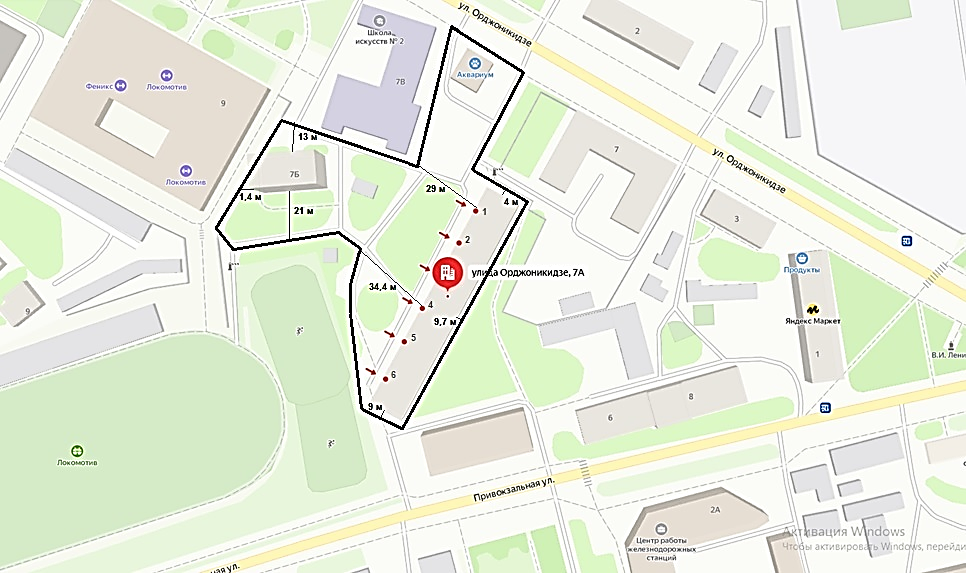 